            РАСПОРЯЖЕНИЕ	         БОЕРЫК“02” мая 2023 года                 с. Большое Елово	          № 9О предоставлении отпускаПредоставить Карповой Александре Сергеевне – заместителю руководителя Исполнительного комитета Большееловского сельского поселения -  очередной оплачиваемый отпуск на 20  календарных дней с 05 мая по 26 мая 2023 года включительно (за период работы с 09.04.2021г. по 19.01.2023г.).Руководитель                                                                     А.И. МашановОзнакомлена ___________________  / _______________/«___»___________________2023г.			 МКУ «ИСПОЛНИТЕЛЬНЫЙ КОМИТЕТ БОЛЬШЕЕЛОВСКОГО СЕЛЬСКОГО ПОСЕЛЕНИЯ» ЕЛАБУЖСКОГО МУНИЦИПАЛЬНОГОРАЙОНАРЕСПУБЛИКИ ТАТАРСТАН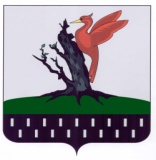 ТАТАРСТАН РЕСПУБЛИКАСЫАЛАБУГА МУНИЦИПАЛЬ РАЙОНЫ МКО « ОЛЫ ЕЛОВОАВЫЛ ҖИРЛЕГЕ БАШКАРМА КОМИТЕТЫ»